Great Bradley Church, Suffolk: Grave Number 130
Clarissa Nice 
Clarissa Nice 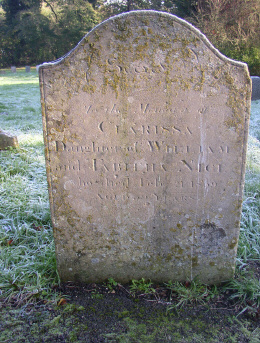 SACRED
TO THE MEMORY OF
CLARISSA
DAUGHTER OF WILLIAM
AND TABITHA NICE
WHO DIED FEB 21st 1839
AGED 39 The footstone has C.N 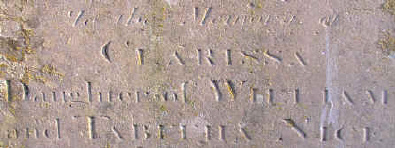 